от  16.02.2018 г.                                                                                      № 100-п    г. ПучежО внесении изменений в постановление администрации  районаот 19.05.2014 № 222-п В соответствии с Жилищным кодексом Российской  Федерации, Законом Мвановской области от 27.06.2013 №51-ОЗ «Об организации проведения капитального ремонта общего имущества в многоквартирных  домах в Ивановской области», постановлением Правительства Ивановской области от 30.04.2014 №164-п «Об утверждении региолнальной программы капитального ремонта общего имущества в многоквартиных домах, расположенных на территории Ивановской области, администрация Пучежского муниципального районап о с т а н о в л я е т:1. Внести в постановление администрации Пучежского муниципального района от 19.05.2014 №222-п «Об утверждении муниципальной программы капитального ремонта общего имущества в многоквартирных домах, расположенных на территории Пучежского муниципального района Ивановской области» изменение, изложив приложение 1 к муниципальной программе капитального ремонта общего имущества в многоквартирных домах, расположенных на территории Пучежского муниципального района Ивановской области в новой редакции (прилагается).         2. Опубликовать  настоящее постановление в Правовом вестнике Пучежского муниципального района и разместить на официальном сайте администрации Пучежского муниципального района.Глава Пучежского муниципального района                                          Н.Ф. Ершов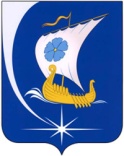 Администрация Пучежского муниципального районаИвановской областиП О С Т А Н О В Л Е Н И ЕПриложение  к постановлению администрации Пучежского муниципального района                                от 16.02.2018 №  100-пПриложение  к постановлению администрации Пучежского муниципального района                                от 16.02.2018 №  100-пПриложение  к постановлению администрации Пучежского муниципального района                                от 16.02.2018 №  100-пПриложение 1 к муниципальной программе капитального ремонта общего имущества в многоквартирных домах, расположенных на территории Пучежского муниципального района Ивановской областиПриложение 1 к муниципальной программе капитального ремонта общего имущества в многоквартирных домах, расположенных на территории Пучежского муниципального района Ивановской областиПриложение 1 к муниципальной программе капитального ремонта общего имущества в многоквартирных домах, расположенных на территории Пучежского муниципального района Ивановской областиПеречень многоквартирных домов, расположенных на территории Пучежского  муниципального района, в отношении которых на период реализации Программы планируется проведение капитального ремонта общего имуществаПеречень многоквартирных домов, расположенных на территории Пучежского  муниципального района, в отношении которых на период реализации Программы планируется проведение капитального ремонта общего имуществаПеречень многоквартирных домов, расположенных на территории Пучежского  муниципального района, в отношении которых на период реализации Программы планируется проведение капитального ремонта общего имуществаПеречень многоквартирных домов, расположенных на территории Пучежского  муниципального района, в отношении которых на период реализации Программы планируется проведение капитального ремонта общего имуществаПеречень многоквартирных домов, расположенных на территории Пучежского  муниципального района, в отношении которых на период реализации Программы планируется проведение капитального ремонта общего имуществаПеречень многоквартирных домов, расположенных на территории Пучежского  муниципального района, в отношении которых на период реализации Программы планируется проведение капитального ремонта общего имуществаНаименование муниципального образованияНаименование населенного пунктаАдрес многоквартирного дома, улица, номер домаАдрес многоквартирного дома, улица, номер домаГод проведения капитального ремонтаВид работ 123456Пучежский муниципальный районПучежский муниципальный районПучежский муниципальный районПучежский муниципальный районПучежский муниципальный районПучежский муниципальный районПучежский муниципальный районгород Пучежулица   Заречная22016капитальный ремонт инженерных сетейПучежский муниципальный районгород Пучежулица Ленина312015капитальный ремонт инженерных сетейПучежский муниципальный районгород Пучежулица Ленина392015капитальный ремонт инженерных сетейПучежский муниципальный районгород Пучежулица Ленина72016капитальный ремонт фундаментаПучежский муниципальный районгород Пучеж  улица  Павла Зарубина 15/142017капитальный ремонт крышиПучежский муниципальный районгород Пучежулица Ленина17/62015капитальный ремонт инженерных сетейПучежский муниципальный районгород Пучеж  улица  Павла Зарубина 72016капитальный ремонт фасадаПучежский муниципальный районгород Пучежулица Ленина192017капитальный ремонт фасадаПучежский муниципальный районгород Пучеж  переулок 1-й  Заводской 72016капитальный ремонт фасадаПучежский муниципальный районгород Пучеж  улица Советская 32016капитальный ремонт крышиПучежский муниципальный районгород Пучеж  улица  Павла Зарубина 102016капитальный ремонт фасадаПучежский муниципальный районгород Пучежулица Тельмана 42016капитальный ремонт фасадаПучежский муниципальный районгород Пучежулица Ленина252017капитальный ремонт крышиПучежский муниципальный районгород Пучеж  улица  Павла Зарубина 92018капитальный ремонт крышиПучежский муниципальный районгород Пучежулица Ленина422017капитальный ремонт фасадаПучежский муниципальный районгород Пучеж  улица  Павла Зарубина 132017капитальный ремонт крышиПучежский муниципальный районгород Пучеж улица Островского17/52017капитальный ремонт фасадаПучежский муниципальный районгород Пучеж  улица  Павла Зарубина 112018капитальный ремонт крышиПучежский муниципальный районгород Пучежулица Ленина232018капитальный ремонт фасадаПучежский муниципальный районгород Пучежулица Ленина442018капитальный ремонт фасадаПучежский муниципальный районгород Пучеж  улица  Павла Зарубина 22/12018капитальный ремонт фундаментаПучежский муниципальный районгород Пучеж улица  Приволжская 42017капитальный ремонт фасадаПучежский муниципальный районгород Пучеж улица  Приволжская 82018капитальный ремонт инженерных сетейПучежский муниципальный районгород Пучеж улица  50 лет ВЛКСМ 82018капитальный ремонт инженерных сетейПучежский муниципальный районгород Пучеж улица  Приволжская 62018капитальный ремонт инженерных сетейПучежский муниципальный районгород Пучеж улица  50 лет ВЛКСМ 122018капитальный ремонт крышиПучежский муниципальный районгород Пучежулица Ленина212018капитальный ремонт фасадаПучежский муниципальный районгород Пучеж  улица Советская 42018капитальный ремонт инженерных сетейПучежский муниципальный районгород Пучежулица Ленина45/12018капитальный ремонт фасадаПучежский муниципальный районгород Пучежулица Ленина36/82018капитальный ремонт фасадаПучежский муниципальный районгород Пучежулица Ленина432019капитальный ремонт инженерных сетейПучежский муниципальный районгород Пучеж улица  50 лет ВЛКСМ 102019капитальный ремонт инженерных сетейПучежский муниципальный районс. Илья-Высоковоулица  Заводская12019капитальный ремонт крышиПучежский муниципальный районс. Илья-Высоковоулица  Заводская122019капитальный ремонт крышиПучежский муниципальный районс. Илья-Высоковоулица  Заводская142019капитальный ремонт крышиПучежский муниципальный районгород Пучежулица Ленина162019капитальный ремонт фасадаПучежский муниципальный районгород Пучежулица Ленина402019капитальный ремонт фасадаПучежский муниципальный районгород Пучежулица Ленина92020капитальный ремонт фасадаПучежский муниципальный районгород Пучежулица Ленина382020капитальный ремонт фасадаПучежский муниципальный районгород Пучежулица Ленина462020капитальный ремонт фасадаПучежский муниципальный районгород Пучежулица  2-я Производственная 102021капитальный ремонт крышиПучежский муниципальный районгород Пучежулица Ленина6/52021капитальный ремонт фасадаПучежский муниципальный районгород Пучежулица  Заводская102021капитальный ремонт крышиПучежский муниципальный районгород Пучежулица Ленина14/262021капитальный ремонт крышиПучежский муниципальный районгород Пучежулица Ленина20/32021капитальный ремонт крышиПучежский муниципальный районгород Пучежулица Ленина22/42021капитальный ремонт крышиПучежский муниципальный районгород Пучежулица   Первомайская 222021капитальный ремонт крышиПучежский муниципальный районгород Пучежулица   Первомайская 242021капитальный ремонт крышиПучежский муниципальный районгород Пучежулица  2-я Производственная 82021капитальный ремонт крышиПучежский муниципальный районгород Пучеж улица  Павла Зарубина 8/12021капитальный ремонт крышиПучежский муниципальный районгород Пучежулица Ленина11/212021капитальный ремонт крышиПучежский муниципальный районс. Илья-Высоковоулица  Заводская152021капитальный ремонт крышиПучежский муниципальный районгород Пучежулица Ленина16-а2022капитальный ремонт фасадаПучежский муниципальный районс. Зарайскоеулица Клубная12022капитальный ремонт крышиПучежский муниципальный районс. Зарайскоеулица Клубная22023капитальный ремонт крышиПучежский муниципальный районгород Пучежулица  30 лет Победы 12017капитальный ремонт фундаментаПучежский муниципальный районгород Пучеж улица  50 лет ВЛКСМ 182023капитальный ремонт крышиПучежский муниципальный районгород Пучежулица   Заречная342023капитальный ремонт крышиПучежский муниципальный районгород Пучежулица   Заречная362023капитальный ремонт крышиПучежский муниципальный районгород Пучежулица   Заречная382023капитальный ремонт крышиПучежский муниципальный районгород Пучежулица   Заречная402023капитальный ремонт крышиПучежский муниципальный районгород Пучежулица  Октябрьская 32023капитальный ремонт крышиПучежский муниципальный районгород Пучеж  улица  Павла Зарубина 32023капитальный ремонт крышиПучежский муниципальный районгород Пучеж  улица  Павла Зарубина 52023капитальный ремонт крышиПучежский муниципальный районгород Пучеж  улица  Павла Зарубина 242023капитальный ремонт крышиПучежский муниципальный районгород Пучеж  улица 1-я Производственная 22023капитальный ремонт крышиПучежский муниципальный районгород Пучежулица  2-я Производственная 192023капитальный ремонт крышиПучежский муниципальный районгород Пучежулица  30 лет Победы 142023капитальный ремонт крышиПучежский муниципальный районгород Пучежулица Гоголя62023капитальный ремонт крышиПучежский муниципальный районгород Пучежулица  Октябрьская 12023капитальный ремонт крышиПучежский муниципальный районгород Пучеж  улица  Павла Зарубина 62023капитальный ремонт крышиПучежский муниципальный районгород Пучеж  улица 1-я Производственная 42023капитальный ремонт крышиПучежский муниципальный районгород Пучеж  улица 1-я Производственная 52023капитальный ремонт крышиПучежский муниципальный районгород Пучежулица Тельмана 32023капитальный ремонт крышиПучежский муниципальный районгород Пучеж улица   Калинина62023капитальный ремонт крышиПучежский муниципальный районгород Пучежулица  Кирова662023капитальный ремонт крышиПучежский муниципальный районгород Пучежулица Ленина2/422023капитальный ремонт крышиПучежский муниципальный районгород Пучежулица Ленина37/102023капитальный ремонт крышиПучежский муниципальный районгород Пучежулица Ленина42023капитальный ремонт крышиПучежский муниципальный районгород Пучеж улица Северная14 а2023капитальный ремонт крышиПучежский муниципальный районгород Пучеж  улица Юрьевецкая32023капитальный ремонт крышиПучежский муниципальный районгород Пучеж  улица Советская 92024капитальный ремонт фундаментаПучежский муниципальный районгород Пучеж  улица Советская 122024капитальный ремонт фундаментаПучежский муниципальный районгород Пучеж улица  Приволжская 22024капитальный ремонт инженерных сетейПучежский муниципальный районгород Пучеж  улица 1-я Производственная 82025капитальный ремонт инженерных сетейПучежский муниципальный районд. Летневоулица Юбилейная12027капитальный ремонт инженерных сетейПучежский муниципальный районд. Летневоулица Юбилейная22027капитальный ремонт инженерных сетейПучежский муниципальный районд. Летневоулица Юбилейная32027капитальный ремонт инженерных сетейПучежский муниципальный районд. Летневоулица Юбилейная72027капитальный ремонт инженерных сетейПучежский муниципальный районд. Летневоулица Юбилейная82027капитальный ремонт инженерных сетейПучежский муниципальный районд. Летневоулица Юбилейная42027капитальный ремонт инженерных сетейПучежский муниципальный районд. Летневоулица Юбилейная52027капитальный ремонт инженерных сетейПучежский муниципальный районд. Летневоулица Юбилейная62027капитальный ремонт инженерных сетейПучежский муниципальный районгород Пучежулица  2-я Производственная 142027капитальный ремонт крышиПучежский муниципальный районгород Пучежулица   Грибоедова 42027капитальный ремонт крышиПучежский муниципальный районгород Пучеж  улица Советская 72027капитальный ремонт крышиПучежский муниципальный районгород Пучеж  улица Советская 62027капитальный ремонт крышиПучежский муниципальный районгород Пучеж  улица Советская 52027капитальный ремонт инженерных сетейПучежский муниципальный районгород Пучежулица Садовая42027капитальный ремонт крышиПучежский муниципальный районгород Пучеж  улица Советская 82027капитальный ремонт инженерных сетейПучежский муниципальный районгород Пучеж  улица 1-я Производственная 62027капитальный ремонт крышиПучежский муниципальный районгород Пучежулица   Грибоедова 62028капитальный ремонт крышиПучежский муниципальный районс. Сеготь  улица Советская 12028капитальный ремонт подвальных помещенийПучежский муниципальный районд. Дубновоулица  Школьная  42028капитальный ремонт крышиПучежский муниципальный районд. Дубновоулица  Школьная  52029капитальный ремонт крышиПучежский муниципальный районгород Пучежулица  2-я Производственная 122029капитальный ремонт крышиПучежский муниципальный районс. Илья-Высоково  улица Советская 112029капитальный ремонт крышиПучежский муниципальный районс. Илья-Высоково  улица Советская 122029капитальный ремонт крышиПучежский муниципальный районс. Илья-Высоковоулица  Заводская212029капитальный ремонт крышиПучежский муниципальный районс. Илья-Высоковоулица  Заводская222029капитальный ремонт крышиПучежский муниципальный районс. Илья-Высоковоулица  Заводская232029капитальный ремонт крышиПучежский муниципальный районгород Пучеж  улица 1-я Производственная 2-а2029капитальный ремонт крышиПучежский муниципальный районс. Илья-Высоковоулица  Заводская202029капитальный ремонт крышиПучежский муниципальный районд. Климушино Большоеулица Молодежная22029капитальный ремонт крышиПучежский муниципальный районд. Дубновоулица  Школьная 32029капитальный ремонт крышиПучежский муниципальный районс. Илья-Высоковоулица  Заводская162029капитальный ремонт крышиПучежский муниципальный районс. Илья-Высоковоулица  Заводская172029капитальный ремонт крышиПучежский муниципальный районс. Илья-Высоково  улица Советская 92029капитальный ремонт крышиПучежский муниципальный районд. Климушино Большоеулица Молодежная12029капитальный ремонт крышиПучежский муниципальный районгород Пучеж  улица  Павла Зарубина 9-а2029капитальный ремонт крышиПучежский муниципальный районд. Дубновоулица  Школьная 12029капитальный ремонт крышиПучежский муниципальный районд. Дубновоулица  Школьная 22029капитальный ремонт крышиПучежский муниципальный районс. Илья-Высоково  улица Советская 102029капитальный ремонт крышиПучежский муниципальный районгород Пучежулица  М. Горького162030капитальный ремонт крышиПучежский муниципальный районд. Летневоулица Юбилейная92030капитальный ремонт инженерных сетейПучежский муниципальный районд. Летневоулица Юбилейная122030капитальный ремонт инженерных сетейПучежский муниципальный районд. Летневоулица Юбилейная112030капитальный ремонт инженерных сетейПучежский муниципальный районд. Летневоулица Юбилейная132030капитальный ремонт инженерных сетейПучежский муниципальный районд. Летневоулица Юбилейная102030капитальный ремонт инженерных сетейПучежский муниципальный районгород Пучеж  улица Советская 132031капитальный ремонт крышиПучежский муниципальный районгород Пучежулица  2-я Производственная 152031капитальный ремонт крышиПучежский муниципальный районгород Пучежпереулок Советский 62031капитальный ремонт крышиПучежский муниципальный районс. Сеготь  улица Советская 22031капитальный ремонт подвальных помещенийПучежский муниципальный районс. Сеготьулица Полевая132031капитальный ремонт фасадаПучежский муниципальный районс. Сеготьулица Полевая112031капитальный ремонт фасадаПучежский муниципальный районс. Сеготьулица Полевая122031капитальный ремонт фасадаПучежский муниципальный районгород Пучеж  улица Матросова72031капитальный ремонт крышиПучежский муниципальный районс. Зарайскоеулица Восточная12031капитальный ремонт крышиПучежский муниципальный районс. Зарайскоеулица Восточная22031капитальный ремонт крышиПучежский муниципальный районд. Дубновоулица  Школьная 72031капитальный ремонт крышиПучежский муниципальный районгород Пучежулица  Заводская62031капитальный ремонт крышиПучежский муниципальный районд. Большое Дмитриевоулица Молодежная22031капитальный ремонт крышиПучежский муниципальный районд. Большое Дмитриевоулица Молодежная32031капитальный ремонт крышиПучежский муниципальный районд. Большое Дмитриевоулица Молодежная12031капитальный ремонт крышиПучежский муниципальный районс. Илья-Высоковоулица  Заводская192031капитальный ремонт крышиПучежский муниципальный районгород Пучежулица Тельмана 62031капитальный ремонт крышиПучежский муниципальный районд.  Кораблевоулица Садовая182031капитальный ремонт крышиПучежский муниципальный районгород Пучежулица  Некрасова22031капитальный ремонт крышиПучежский муниципальный районгород Пучеж улица  Приволжская 42031капитальный ремонт фасадаПучежский муниципальный районгород Пучеж улица  Приволжская 62031капитальный ремонт фасадаПучежский муниципальный районгород Пучеж улица  Приволжская 82031капитальный ремонт фасадаПучежский муниципальный районгород Пучеж  улица  Павла Зарубина 132031капитальный ремонт фасадаПучежский муниципальный районгород Пучежулица Ленина162031капитальный ремонт фундаментаПучежский муниципальный районгород Пучежулица Ленина462031капитальный ремонт фундаментаПучежский муниципальный районгород Пучежулица  2-я Производственная 102031капитальный ремонт инженерных сетейПучежский муниципальный районгород Пучежулица  Заводская102031капитальный ремонт фасадаПучежский муниципальный районгород Пучежулица Ленина232032капитальный ремонт инженерных сетейПучежский муниципальный районгород Пучежулица Ленина402032капитальный ремонт инженерных сетейПучежский муниципальный районгород Пучежулица Ленина92032капитальный ремонт фундаментаПучежский муниципальный районгород Пучежулица Ленина6/52032капитальный ремонт фундаментаПучежский муниципальный районгород Пучеж  улица  Павла Зарубина 72032капитальный ремонт инженерных сетейПучежский муниципальный районгород Пучежулица Ленина382032капитальный ремонт инженерных сетейПучежский муниципальный районгород Пучежулица Ленина45/12032капитальный ремонт инженерных сетейПучежский муниципальный районгород Пучежулица Ленина36/82032капитальный ремонт фундаментаПучежский муниципальный районгород Пучежулица Ленина422032капитальный ремонт инженерных сетейПучежский муниципальный районгород Пучеж улица Островского17/52032капитальный ремонт инженерных сетейПучежский муниципальный районгород Пучежулица Ленина392032капитальный ремонт фасадаПучежский муниципальный районгород Пучежулица Ленина442032капитальный ремонт инженерных сетейПучежский муниципальный районгород Пучеж  улица  Павла Зарубина 102032капитальный ремонт фундаментаПучежский муниципальный районгород Пучежулица Ленина432032капитальный ремонт фасадаПучежский муниципальный районгород Пучежулица Ленина212032капитальный ремонт инженерных сетейПучежский муниципальный районгород Пучежулица Ленина252032капитальный ремонт фасадаПучежский муниципальный районгород Пучеж  улица  Павла Зарубина 92033капитальный ремонт инженерных сетейПучежский муниципальный районгород Пучеж  улица  Павла Зарубина 22/12033капитальный ремонт фасадаПучежский муниципальный районгород Пучеж улица  50 лет ВЛКСМ 122033капитальный ремонт фасадаПучежский муниципальный районгород Пучеж  улица Советская 42033капитальный ремонт крышиПучежский муниципальный районгород Пучеж улица  50 лет ВЛКСМ 82033капитальный ремонт фасадаПучежский муниципальный районгород Пучежулица Тельмана 42033капитальный ремонт инженерных сетейПучежский муниципальный районгород Пучеж улица  50 лет ВЛКСМ 102033капитальный ремонт фасадаПучежский муниципальный районгород Пучежулица Ленина72033капитальный ремонт фасадаПучежский муниципальный районгород Пучежулица Ленина192033капитальный ремонт инженерных сетейПучежский муниципальный районгород Пучежулица Ленина17/62033капитальный ремонт фасадаПучежский муниципальный районгород Пучеж  улица Советская 32033капитальный ремонт инженерных сетейПучежский муниципальный районгород Пучеж  переулок 1-й  Заводской 72033капитальный ремонт инженерных сетейПучежский муниципальный районгород Пучежулица   Заречная22033капитальный ремонт крышиПучежский муниципальный районгород Пучеж  улица  Павла Зарубина 112034капитальный ремонт инженерных сетейПучежский муниципальный районгород Пучеж  улица  Павла Зарубина 15/142034капитальный ремонт крышиПучежский муниципальный районгород Пучежулица Ленина312034капитальный ремонт фасадаПучежский муниципальный районгород Пучежулица Ленина16-а2035капитальный ремонт крышиПучежский муниципальный районс. Илья-Высоковоулица  Заводская202035капитальный ремонт фундаментаПучежский муниципальный районгород Пучежулица   Грибоедова 42035капитальный ремонт фундаментаПучежский муниципальный районгород Пучежулица Садовая42035капитальный ремонт фундаментаПучежский муниципальный районгород Пучеж  улица Советская 82035капитальный ремонт фундаментаПучежский муниципальный районгород Пучежулица   Грибоедова 62035капитальный ремонт фундаментаПучежский муниципальный районгород Пучеж  улица Советская 52035капитальный ремонт фундаментаПучежский муниципальный районд. Климушино Большоеулица Молодежная22035капитальный ремонт инженерных сетейПучежский муниципальный районд. Климушино Большоеулица Молодежная12035капитальный ремонт инженерных сетейПучежский муниципальный районгород Пучеж  улица 1-я Производственная 62035капитальный ремонт инженерных сетейПучежский муниципальный районгород Пучежулица  Заводская62035капитальный ремонт инженерных сетейПучежский муниципальный районс. Илья-Высоковоулица  Заводская212035капитальный ремонт инженерных сетейПучежский муниципальный районс. Илья-Высоковоулица  Заводская222035капитальный ремонт инженерных сетейПучежский муниципальный районс. Илья-Высоковоулица  Заводская232035капитальный ремонт инженерных сетейПучежский муниципальный районгород Пучежулица  2-я Производственная 122035капитальный ремонт инженерных сетейПучежский муниципальный районс. Илья-Высоково  улица Советская 112035капитальный ремонт инженерных сетейПучежский муниципальный районс. Илья-Высоково  улица Советская 122035капитальный ремонт инженерных сетейПучежский муниципальный районд. Дубновоулица  Школьная  42035капитальный ремонт инженерных сетейПучежский муниципальный районд. Дубновоулица  Школьная  52035капитальный ремонт инженерных сетейПучежский муниципальный районгород Пучеж  улица 1-я Производственная 2-а2036капитальный ремонт инженерных сетейПучежский муниципальный районгород Пучежулица  2-я Производственная 142036капитальный ремонт инженерных сетейПучежский муниципальный районгород Пучеж улица  Приволжская 22036капитальный ремонт крышиПучежский муниципальный районгород Пучеж  улица Советская 62036капитальный ремонт инженерных сетейПучежский муниципальный районд.  Кораблевоулица Садовая182036капитальный ремонт инженерных сетейПучежский муниципальный районгород Пучеж  улица Советская 92036капитальный ремонт инженерных сетейПучежский муниципальный районс. Зарайскоеулица Восточная12037капитальный ремонт инженерных сетейПучежский муниципальный районс. Зарайскоеулица Восточная22037капитальный ремонт инженерных сетейПучежский муниципальный районс. Сеготь  улица Советская 12038капитальный ремонт фасадаПучежский муниципальный районд. Летневоулица Юбилейная12038капитальный ремонт крышиПучежский муниципальный районд. Летневоулица Юбилейная22038капитальный ремонт крышиПучежский муниципальный районд. Летневоулица Юбилейная32038капитальный ремонт крышиПучежский муниципальный районд. Летневоулица Юбилейная42038капитальный ремонт крышиПучежский муниципальный районд. Летневоулица Юбилейная52038капитальный ремонт крышиПучежский муниципальный районд. Летневоулица Юбилейная62038капитальный ремонт крышиПучежский муниципальный районд. Летневоулица Юбилейная72038капитальный ремонт крышиПучежский муниципальный районд. Летневоулица Юбилейная82038капитальный ремонт крышиПучежский муниципальный районгород Пучеж  улица 1-я Производственная 82038капитальный ремонт крышиПучежский муниципальный районгород Пучеж  улица Советская 72038капитальный ремонт инженерных сетейПучежский муниципальный районд. Большое Дмитриевоулица Молодежная12038капитальный ремонт инженерных сетейПучежский муниципальный районд. Большое Дмитриевоулица Молодежная32038капитальный ремонт инженерных сетейПучежский муниципальный районд. Большое Дмитриевоулица Молодежная22038капитальный ремонт инженерных сетейПучежский муниципальный районд. Дубновоулица  Школьная 72039капитальный ремонт фасадаПучежский муниципальный районгород Пучежулица  2-я Производственная 152039капитальный ремонт инженерных сетейПучежский муниципальный районгород Пучеж  улица Матросова72039капитальный ремонт инженерных сетейПучежский муниципальный районс. Сеготьулица Полевая112040капитальный ремонт подвальных помещенийПучежский муниципальный районс. Сеготьулица Полевая122040капитальный ремонт подвальных помещенийПучежский муниципальный районс. Сеготьулица Полевая132040капитальный ремонт подвальных помещенийПучежский муниципальный районгород Пучеж  улица Советская 122040капитальный ремонт инженерных сетейПучежский муниципальный районгород Пучежулица  М. Горького162040капитальный ремонт инженерных сетейПучежский муниципальный районгород Пучежпереулок Советский 62040капитальный ремонт инженерных сетейПучежский муниципальный районс. Сеготь  улица Советская 22040капитальный ремонт фасадаПучежский муниципальный районгород Пучеж  улица Советская 132040капитальный ремонт инженерных сетейПучежский муниципальный районд. Летневоулица Юбилейная102040капитальный ремонт крышиПучежский муниципальный районд. Летневоулица Юбилейная112040капитальный ремонт крышиПучежский муниципальный районд. Летневоулица Юбилейная132040капитальный ремонт крышиПучежский муниципальный районд. Летневоулица Юбилейная92040капитальный ремонт крышиПучежский муниципальный районд. Летневоулица Юбилейная122040капитальный ремонт крышиПучежский муниципальный районгород Пучежулица Тельмана 62040капитальный ремонт инженерных сетейПучежский муниципальный районгород Пучежулица  М. Горького172040капитальный ремонт крышиПучежский муниципальный районд. Дубновоулица  Школьная 62040капитальный ремонт крышиПучежский муниципальный районгород Пучеж  улица Советская 32040капитальный ремонт фундаментаПучежский муниципальный районгород Пучеж  улица Советская 42040капитальный ремонт фундаментаПучежский муниципальный районгород Пучеж  улица  Павла Зарубина 112040капитальный ремонт фундаментаПучежский муниципальный районгород Пучежулица Ленина92040капитальный ремонт инженерных сетейПучежский муниципальный районгород Пучежулица Ленина382040капитальный ремонт фундаментаПучежский муниципальный районгород Пучежулица Ленина432040капитальный ремонт фундаментаПучежский муниципальный районгород Пучежулица   Заречная22040капитальный ремонт фундаментаПучежский муниципальный районгород Пучежулица Ленина6/52040капитальный ремонт инженерных сетейПучежский муниципальный районгород Пучежулица Ленина312040капитальный ремонт фундаментаПучежский муниципальный районгород Пучеж  улица  Павла Зарубина 15/142040капитальный ремонт фундаментаПучежский муниципальный районгород Пучежулица  Заводская102040капитальный ремонт инженерных сетейПучежский муниципальный районгород Пучежулица Ленина402040капитальный ремонт фундаментаПучежский муниципальный районгород Пучежулица Ленина192040капитальный ремонт фундаментаПучежский муниципальный районгород Пучежулица Ленина17/62040капитальный ремонт фундаментаПучежский муниципальный районгород Пучежулица Ленина212040капитальный ремонт фундаментаПучежский муниципальный районгород Пучежулица Ленина462040капитальный ремонт инженерных сетейПучежский муниципальный районгород Пучеж  улица  Павла Зарубина 22/12040капитальный ремонт инженерных сетейПучежский муниципальный районгород Пучежулица Ленина162040капитальный ремонт инженерных сетейПучежский муниципальный районгород Пучежулица Ленина442040капитальный ремонт фундаментаПучежский муниципальный районгород Пучеж улица Островского17/52041капитальный ремонт фундаментаПучежский муниципальный районгород Пучеж  улица  Павла Зарубина 92041капитальный ремонт фасадаПучежский муниципальный районгород Пучежулица Тельмана 42041капитальный ремонт фундаментаПучежский муниципальный районгород Пучежулица Ленина45/12041капитальный ремонт фундаментаПучежский муниципальный районгород Пучежулица Ленина252041капитальный ремонт инженерных сетейПучежский муниципальный районгород Пучежулица Ленина422041капитальный ремонт фундаментаПучежский муниципальный районгород Пучежулица Ленина232041капитальный ремонт крышиПучежский муниципальный районгород Пучежулица Ленина72041капитальный ремонт инженерных сетейПучежский муниципальный районгород Пучежулица Ленина36/82041капитальный ремонт инженерных сетейПучежский муниципальный районгород Пучеж  улица  Павла Зарубина 102041капитальный ремонт инженерных сетейПучежский муниципальный районгород Пучежулица Ленина392041капитальный ремонт крышиПучежский муниципальный районгород Пучеж улица  Приволжская 42041капитальный ремонт крышиПучежский муниципальный районгород Пучеж улица  Приволжская 82041капитальный ремонт крышиПучежский муниципальный районгород Пучеж улица  Приволжская 62041капитальный ремонт крышиПучежский муниципальный районгород Пучеж  улица  Павла Зарубина 72041капитальный ремонт крышиПучежский муниципальный районгород Пучеж  улица  Павла Зарубина 132041капитальный ремонт инженерных сетейПучежский муниципальный районгород Пучежулица Ленина16-а2041капитальный ремонт инженерных сетейПучежский муниципальный районд. Климушино Большоеулица Молодежная22041капитальный ремонт фундаментаПучежский муниципальный районгород Пучежулица  2-я Производственная 142041капитальный ремонт фундаментаПучежский муниципальный районгород Пучеж  улица Советская 62041капитальный ремонт фундаментаПучежский муниципальный районгород Пучеж  улица Советская 72041капитальный ремонт фундаментаПучежский муниципальный районд. Дубновоулица  Школьная  42041капитальный ремонт фундаментаПучежский муниципальный районд. Климушино Большоеулица Молодежная12041капитальный ремонт фундаментаПучежский муниципальный районгород Пучеж  улица 1-я Производственная 2-а2041капитальный ремонт фундаментаПучежский муниципальный районгород Пучеж  улица 1-я Производственная 82041капитальный ремонт фундаментаПучежский муниципальный районд. Дубновоулица  Школьная  52041капитальный ремонт фундаментаПучежский муниципальный районгород Пучежулица  М. Горького162041капитальный ремонт фундаментаПучежский муниципальный районгород Пучежулица  2-я Производственная 152041капитальный ремонт подвальных помещенийПучежский муниципальный районгород Пучеж  улица Советская 132042капитальный ремонт фундаментаПучежский муниципальный районгород Пучежпереулок Советский 62042капитальный ремонт фундаментаПучежский муниципальный районгород Пучежулица Тельмана 62042капитальный ремонт фундаментаПучежский муниципальный районгород Пучеж улица  Приволжская 22042капитальный ремонт фундаментаПучежский муниципальный районгород Пучеж  улица 1-я Производственная 62042капитальный ремонт фундаментаПучежский муниципальный районс. Илья-Высоковоулица  Заводская202042капитальный ремонт инженерных сетейПучежский муниципальный районгород Пучежулица Садовая42042капитальный ремонт инженерных сетейПучежский муниципальный районгород Пучеж  улица Советская 92042капитальный ремонт крышиПучежский муниципальный районгород Пучежулица   Грибоедова 62042капитальный ремонт инженерных сетейПучежский муниципальный районгород Пучежулица   Грибоедова 42042капитальный ремонт инженерных сетейПучежский муниципальный районгород Пучеж  улица Советская 82042капитальный ремонт крышиПучежский муниципальный районгород Пучеж  улица Советская 52042капитальный ремонт крышиПучежский муниципальный районгород Пучежулица  Заводская62043капитальный ремонт фундаментаПучежский муниципальный районгород Пучеж  улица Советская 122043капитальный ремонт крышиПучежский муниципальный районд. Дубновоулица  Школьная 62044капитальный ремонт фасадаПучежский муниципальный районгород Пучежулица  М. Горького172044капитальный ремонт инженерных сетейПучежский муниципальный районгород Пучеж улица  Приволжская 42044капитальный ремонт фундаментаПучежский муниципальный районгород Пучеж улица  Приволжская 62044капитальный ремонт фундаментаПучежский муниципальный районгород Пучеж улица  Приволжская 82044капитальный ремонт подвальных помещенийПучежский муниципальный районгород Пучеж  улица Советская 32044капитальный ремонт подвальных помещенийПучежский муниципальный районгород Пучеж  улица Советская 42044капитальный ремонт подвальных помещенийПучежский муниципальный районгород Пучеж  улица  Павла Зарубина 112044капитальный ремонт фасадаПучежский муниципальный районгород Пучеж  улица  Павла Зарубина 132044капитальный ремонт фундаментаПучежский муниципальный районгород Пучежулица Ленина232044капитальный ремонт фундаментаПучежский муниципальный районгород Пучежулица   Заречная22044капитальный ремонт подвальных помещенийПучежский муниципальный районгород Пучежулица  Заводская102044капитальный ремонт фундаментаПучежский муниципальный районгород Пучежулица Ленина252044капитальный ремонт фундаментаПучежский муниципальный районгород Пучежулица Ленина16-а2044капитальный ремонт фундаментаПучежский муниципальный районгород Пучеж улица  Приволжская 22044капитальный ремонт подвальных помещенийПучежский муниципальный районс. Илья-Высоковоулица  Заводская202044капитальный ремонт фасадаПучежский муниципальный районд. Климушино Большоеулица Молодежная22044капитальный ремонт подвальных помещенийПучежский муниципальный районгород Пучеж  улица Советская 62044капитальный ремонт фасадаПучежский муниципальный районгород Пучежулица   Грибоедова 42044капитальный ремонт фасадаПучежский муниципальный районгород Пучежулица  2-я Производственная 142044капитальный ремонт подвальных помещенийПучежский муниципальный районгород Пучежулица Садовая42044капитальный ремонт подвальных помещенийПучежский муниципальный районгород Пучеж  улица Советская 92044капитальный ремонт подвальных помещенийПучежский муниципальный районгород Пучеж  улица Советская 72044капитальный ремонт подвальных помещенийПучежский муниципальный районд. Дубновоулица  Школьная  42044капитальный ремонт фасадаПучежский муниципальный районд. Дубновоулица  Школьная  52044капитальный ремонт подвальных помещенийПучежский муниципальный районд. Климушино Большоеулица Молодежная12044капитальный ремонт подвальных помещенийПучежский муниципальный районгород Пучеж  улица 1-я Производственная 62044капитальный ремонт подвальных помещенийПучежский муниципальный районгород Пучеж  улица Советская 82044капитальный ремонт подвальных помещенийПучежский муниципальный районгород Пучеж  улица 1-я Производственная 82044капитальный ремонт подвальных помещенийПучежский муниципальный районгород Пучежулица   Грибоедова 62044капитальный ремонт фасадаПучежский муниципальный районгород Пучеж  улица Советская 52044капитальный ремонт фасадаПучежский муниципальный районгород Пучежулица  М. Горького162044капитальный ремонт подвальных помещенийПучежский муниципальный районгород Пучежулица  2-я Производственная 152044капитальный ремонт фундаментаПучежский муниципальный районгород Пучеж  улица Советская 122044капитальный ремонт подвальных помещенийПучежский муниципальный районгород Пучеж  улица Советская 132044капитальный ремонт подвальных помещенийПучежский муниципальный районгород Пучежпереулок Советский 62044капитальный ремонт подвальных помещенийПучежский муниципальный районгород Пучежулица Тельмана 62044капитальный ремонт подвальных помещенийПучежский муниципальный районгород Пучежулица  Заводская62044капитальный ремонт фасада